
Champlain Valley Family Center Recovery Campus
516 Norrisville Rd. Schuyler Falls, NY 12958
Office (518)643-0148  Fax (518)643-2456
www.cvfamilycenter.org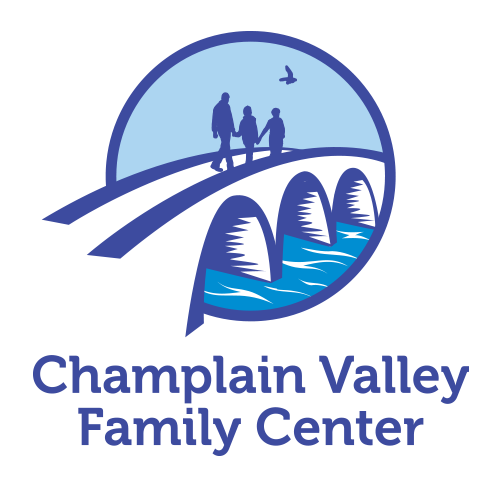 To Start the Referral Process:Please provide the following information and this completed form by faxing to the fax number above, or call Ron Garrow at the office number above: Biopsychosocial assessment, ANY medical information available to include PPD, bloodwork, most recent physical assessment, medications, and recent urine drug screens. ***If you do not have this available, still fill out this form to the best of your ability, fax this form, and call to get the referral process started. Not having this information does not prevent admission to CVFC Recovery Campus***Admission Date Requested:  ___________________First Name: __________________ M.I.___ Last: ______________________ Sex: ____ Age: ____Date of Birth: ____________ Soc Sec #: ____________  County of Residence: ________________Phone #:______________________ Address:____________________________________________Referred by: _________________________ Phone #: ________________ Extension: __________Email: ____________________________ Organization: __________________________________Financial InfoMedicaid CIN #: ____________ Managed Care?: Y__ N __  Manage Care Provider: ___________Managed Care ID #: _______________________ Temporary Assistance?: Y__ N__ Case Worker’s Name?: __________________ Phone #: __________________ Extension: ________Is There SSI? ______  Disability? __________  Private Pay? _____________Clinical InformationDiagnosis: __________________________________________________________________________________________________________________________________________________________________________Treatment History: __________________________________________________________________________________________________________________________________________________________________________MAT History: _____________________________________________________________________________________Last Use Date and Substances Used: __________________________________________________________________________________________________________________________________________________________________________Is the patient an IV Substance user?   Y__  N __Psychiatric HistoryDiagnosis: _____________________________________________________________________________________Psychiatric Hospitalization History: __________________________________________________________________________________________________________________________________________________________________________Suicide Ideations or Attempts History: _____________________________________________________________________________________Psychiatric Medication: __________________________________________________________________________________________________________________________________________________________________________***If patient has had suicide attempt or active psychiatric symptoms, please provide as much of a report as possible on the details of their psychiatric status***Medical HistoryCurrent Medical Issues: __________________________________________________________________________________________________________________________________________________________________________Allergies: _____________________________________________________________________________________Food Allergies/Dietary Restrictions:
_____________________________________________________________________________________Previous Major Medical Issues: _____________________________________________________________________________________Is the patient Pregnant? Y__ N__Current Physical Health Medications: __________________________________________________________________________________________________________________________________________________________________________Legal StatusPending Charges and Court They Are In: _____________________________________________________________________________________Previous Charges: _____________________________________________________________________________________Probation/Parole/Drug Court and Contact Info: _____________________________________________________________________________________Registered Sex Offender? Y__ N__
Any Orders of Protection? Y__ N__ If so please provide copy of the OOP or have at time of admission.
Does the patient have children in foster care, or are they at risk of going into foster care? Y__ N __Signature/Title of Referral Source: ______________________________________________________Date: _______________________